Meddygfa Cwm Rhymni PracticeR.I.H.S.C.CUnit 22 Lawn Ind EstRhymneyGwentNP22 5PWTel: 01685 700404www.meddygfacwmrhymnipractice.orgwww.facebook.com/cwmrhymnisurgeryPartners:- Drs Neil James, Andy Dalrymple, Glyn Davies, Judy Parsons, Anna Phelps, Leigh Hodges, Joe BellANP’s :-  Sarah Truman, Jacqueline Hadland, Sharon SmithPractice Manager:- Alyson JonesWe are a 7 partner teaching practice with a list size of approximately 13,000 patients supported by 3 ANP’s/4 Practice Nurses/3 HCA’s and a host of administrative staff.  The practice has been training for many years providing teaching to registrars and undergraduate medical students from Cardiff.The practice main site is situated within purpose built premises at Rhymney Resource Centre with 12 bed ward on lower floor. The premises are shared with Dentist, Opticians, Pharmacy and numerous allied health services onsite including:- sexual health/podiatry/retinal screening/health visitors/district nurses/mental health.  The practice has 2 branch sites located in New Tredegar & Deri all within short distance of each other and ample parking with good commuting links just off A470.  We have regular weekly meetings such as clinical, quality improvement, management, significant events, palliative care, safeguarding and QAIF, which trainees are encouraged to take an active role The practice utilises VISION computer clinical system along with Docman and Lexacom.  There is a dedicated trainee room at the sites.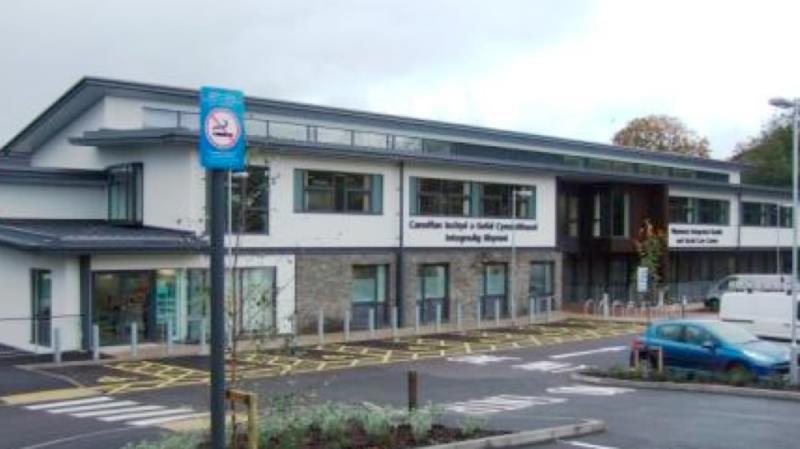 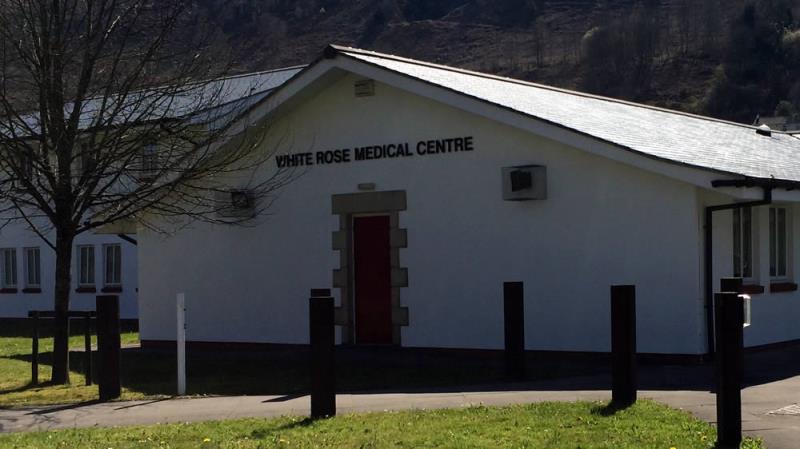 